Contact InformationEducation What is your education back ground (Bachelors, Masters, PhD). What special certifications do you have?Current Job PositionWhat is your current job description? Describe your daily job function.Getting To Know YouTell us most about yourself. What activities, hobbies, and special interests do you have? Are there any special skills/qualifications you have acquired from employment, previous volunteer work, or through other activities that you want to highlight? Involvement with the AND on a National, State or District LevelSummarize your involvement and participation in AND activities. Goals for the PositionWhat new ideas or goals do you have for this position? What do you bring to the IAND State Board that will help build up Registered Dietitians in Indiana?Agreement and SignatureBy submitting this application, I affirm that the facts set forth in it are true and complete. Our PolicyIt is the policy of this organization to provide equal opportunities without regard to race, color, religion, national origin, gender, sexual preference, age, or disability.When completed, please send to Kate Beard (Nominating Committee Chair) at kate.b.rdn@gmail.com. Include a headshot as well with completed nomination form as an attachment. This will be used for the voting ballot. Thank you for completing this application form and for your interest in volunteering with us.IAND Board Application 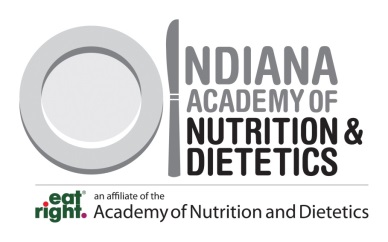 NameAmanda BoyerStreet AddressCity, State, ZIP CodeHome PhoneAND Member NumberE-Mail AddressMaster of Science in Health and Human Performance from McNeese State UniversityNASM certified personal trainerWorking towards Certified Intuitive Eating Counselor and Certified Eating Disorder Registered DietitianClinicalOutpatientFoodserviceLong term careX     Self-EmployedFitness/Wellness Weight loss Renal/Dialysis Personally, I enjoy being creative through weaving and watercolor, yoga and meditation, hiking in good weather, trying new foods in my own kitchen or out, and travelling whenever given the opportunity!My professional passion is for those with disordered relationships with food and body. I have been actively pursuing and researching methods and information to help better me in these areas, including attending Marci Evans and Fiona Sutherlands Body Image Workshop, Marci’s Eating Disorder Webinar Series; actively pursuing the intuitive eating counselor certification and supervision to work towards a CEDRD. My background in clinical work has allowed me to see a variety of co-existing conditions that may complicate their nutrition needs and recovery in their relationship with food and body.I am currently the secretary for SEIAND.I hope to bring a fresh set of eyes to the board and provide my perspective as a registered dietitian nutritionist in private practice and bring better awareness to IDing eating disorders and disordered eating. I would love to help encourage a better understanding of the Health at Every Size paradigm, Intuitive and Mindful Eating practices, and what it means to be a weight neutral practitioner, as I believe there is a misunderstanding in our profession and the general public of these things.Name Amanda BoyerElectronic SignatureI understand that typing my name constitutes a legal signature confirming that I acknowledge and agree the facts set forth above are true and complete.Date12/22/18